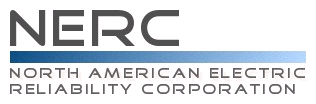 Reliability Standard Audit WorksheetCIP-012-1 – Cyber Security – Communications between Control CentersThis section to be completed by the Compliance Enforcement Authority.    Applicability of RequirementsLegend:Findings(This section to be completed by the Compliance Enforcement Authority)Subject Matter ExpertsIdentify the Subject Matter Expert(s) responsible for this Reliability Standard. Registered Entity Response (Required; Insert additional rows if needed): R1 Supporting Evidence and DocumentationR1.	The Responsible Entity shall implement, except under CIP Exceptional Circumstances, one or more documented plan(s) to mitigate the risks posed by unauthorized disclosure and unauthorized modification of Real-time Assessment and Real-time monitoring data while being transmitted between any applicable Control Centers. The Responsible Entity is not required to include oral communications in its plan. The plan shall include: [Violation Risk Factor: Medium] [Time Horizon: Operations Planning]1.1.	Identification of security protection used to mitigate the risks posed by unauthorized disclosure and unauthorized modification of Real-time Assessment and Real-time monitoring data while being transmitted between Control Centers;1.2.	Identification of where the Responsible Entity applied security protection for transmitting Real-time Assessment and Real-time monitoring data between Control Centers; and1.3.	If the Control Centers are owned or operated by different Responsible Entities, identification of the responsibilities of each Responsible Entity for applying security protection to the transmission of Real-time Assessment and Real-time monitoring data between those Control Centers.M1.	Evidence may include, but is not limited to, documented plan(s) that meet the security objective of Requirement R1 and documentation demonstrating the implementation of the plan(s).Registered Entity Response (Required): Compliance Narrative:Provide a brief explanation, in your own words, of how you comply with this Requirement. References to supplied evidence, including links to the appropriate page, are recommended.Registered Entity Evidence (Required):Audit Team Evidence Reviewed (This section to be completed by the Compliance Enforcement Authority):Compliance Assessment Approach Specific to CIP-012-1 R1This section to be completed by the Compliance Enforcement AuthorityAuditor Notes: Additional Information:Reliability StandardThe full text of CIP-012-1 may be found on the NERC web site (www.nerc.com) under “Program Areas & Departments”, “Standards”, “Reliability Standards.” In addition to the Reliability Standard, there is an applicable Implementation Plan available on the NERC web site. In addition to the Reliability Standard, there is background information available on the NERC wen site. Capitalized terms in the Reliability Standard refer to terms in the NERC Glossary, which may be found on the NERC web site.Sampling MethodologySampling is essential for auditing compliance with NERC Reliability Standards because it is not always possible or practical to test 100% of either the equipment, documentation, or both, associated with the full suite of enforceable standards. The Sampling Methodology Guidelines and Criteria (see NERC website), or sample guidelines, provided by the Electric Reliability Organization help to establish a minimum sample set for monitoring and enforcement uses in audits of NERC Reliability Standards. Regulatory LanguageSee FERC Order No. 866 “… CIP-012-1 supports situational awareness and reliable bulk electric system operations by requiring responsible entities to protect the confidentiality and integrity of Real-time Assessment and Real-time monitoring data transmitted between bulk electric system Control Centers.”Selected Glossary TermsThe following Glossary terms are provided for convenience only. Please refer to the NERC web site for the current enforceable terms.Control CenterOne or more facilities hosting operating personnel that monitor and control the Bulk Electric System (BES) in real-time to perform the reliability tasks, including their associated data centers, of: 1) a Reliability Coordinator, 2) a Balancing Authority, 3) a Transmission Operator for transmission Facilities at two or more locations, or 4) a Generator Operator for generation Facilities at two or more locations.Real-time AssessmentAn evaluation of system conditions using Real-time data to assess existing (pre-Contingency) and potential (post-Contingency) operating conditions. The assessment shall reflect applicable inputs including, but not limited to: load; generation output levels; known Protection System and Remedial Action Scheme status or degradation, functions, and limitations; Transmission outages; generator outages; Interchange; Facility Ratings; and identified phase angle and equipment limitations. (Realtime Assessment may be provided through internal systems or through third-party services.)Revision History for RSAWAudit ID:Audit ID if available; or REG-NCRnnnnn-YYYYMMDDRegistered Entity: Name of Registered Entity being auditedNCR Number:  NCRnnnnn				Compliance Enforcement Authority:Region or NERC performing auditCompliance Assessment Date(s):Month DD, YYYY, to Month DD, YYYYCompliance Monitoring Method: [On-site Audit | Off-site Audit | Spot Check]Names of Auditors:	Supplied by CEABADPGOGOPPA/PCRCRPRSGTOTOPTPTSPR1XXXXXXText with blue background:Fixed text – do not editText entry area with green background:Entity-supplied informationText entry area with white background:Auditor-supplied informationReq.FindingSummary and DocumentationFunctions MonitoredR1P1.1P1.2P1.3Req.Areas of ConcernReq.RecommendationsReq.Positive ObservationsSME NameTitleOrganizationRequirement(s)The following information is requested for each document submitted as evidence. Also, evidence submitted should be highlighted and bookmarked, as appropriate, to identify the exact location where evidence of compliance may be found.The following information is requested for each document submitted as evidence. Also, evidence submitted should be highlighted and bookmarked, as appropriate, to identify the exact location where evidence of compliance may be found.The following information is requested for each document submitted as evidence. Also, evidence submitted should be highlighted and bookmarked, as appropriate, to identify the exact location where evidence of compliance may be found.The following information is requested for each document submitted as evidence. Also, evidence submitted should be highlighted and bookmarked, as appropriate, to identify the exact location where evidence of compliance may be found.The following information is requested for each document submitted as evidence. Also, evidence submitted should be highlighted and bookmarked, as appropriate, to identify the exact location where evidence of compliance may be found.The following information is requested for each document submitted as evidence. Also, evidence submitted should be highlighted and bookmarked, as appropriate, to identify the exact location where evidence of compliance may be found.File NameDocument TitleRevision or VersionDocument DateRelevant Page(s) or Section(s)Description of Applicability of Document[R1] Verify the Responsible Entity has identified any applicable Control Centers.   [R1] Verify the Responsible Entity has identified the transmission of Real-time Assessment and Real-time monitoring data between any applicable Control Centers.[R1] Verify the Responsible Entity has documented one or more plans to mitigate the risks posed by unauthorized disclosure and unauthorized modification of Real-time Assessment and Real-time monitoring data while being transmitted between any applicable Control Centers.[R1 Part 1.1] Verify the documented plan(s) includes identification of security protection used to mitigate the risks posed by unauthorized disclosure and unauthorized modification of Real-time Assessment and Real-time monitoring data while being transmitted between any applicable Control Centers.[R1 Part 1.2] Verify the documented plan(s) includes identification of where the Responsible Entity applied security protection for transmitting Real-time Assessment and Real-time monitoring data between any applicable Control Centers.[R1 Part 1.3] If Real-time Assessment or Real-time monitoring data is transmitted between any applicable Control Centers owned or operated by different Responsible Entities, verify the documented plan(s) includes identification of the responsibilities of each Responsible Entity for applying security protection to these transmissions.[R1] Verify the entity has implemented, except under CIP Exceptional Circumstances, the documented plan(s) to mitigate the risks posed by unauthorized disclosure and unauthorized modification of Real-time Assessment and Real-time monitoring data while being transmitted between any applicable Control Centers.[R1] Verify the documented and implemented plan(s) achieves the security objective of mitigating the risks posed by unauthorized disclosure and unauthorized modification of Real-time Assessment and Real-time monitoring data while being transmitted between any applicable Control Centers.[R1] If the Responsible Entity has declared and responded to CIP Exceptional Circumstances, verify the Responsible Entity has adhered to its applicable cyber security policies.Notes to Auditor:The Responsible Entity is not required to include oral communications in its plans. See Applicability Section 4.2.3 for a description of Control Centers that are exempt from this Standard.To mitigate the risks posed by unauthorized disclosure and unauthorized modification of Real-time Assessment and Real-time monitoring data while being transmitted between any applicable Control Centers, the Responsible Entity may have a single comprehensive plan, a plan that references other individual plans, or individual plans for each sub-requirement.Notes to Auditor:The Responsible Entity is not required to include oral communications in its plans. See Applicability Section 4.2.3 for a description of Control Centers that are exempt from this Standard.To mitigate the risks posed by unauthorized disclosure and unauthorized modification of Real-time Assessment and Real-time monitoring data while being transmitted between any applicable Control Centers, the Responsible Entity may have a single comprehensive plan, a plan that references other individual plans, or individual plans for each sub-requirement.VersionDateReviewersRevision Description15/9/2022CCTF, EROMS, NERC Legal/EnforcementNew Document